Big 3 Warm Up 10/23Word of the Day: AliasAdverbotherwise called:  otherwise known asExample Sentence:  Samuel Clemens used the alias Mark Twain when he wanted to write books.8th Grade Social Studies TriviaThis holiday has a law in place so that no President can change the date after the national outrage caused one President to reverse his decision. Name the Holiday.Picture ResponseWrite two to three sentences based off the historic painting.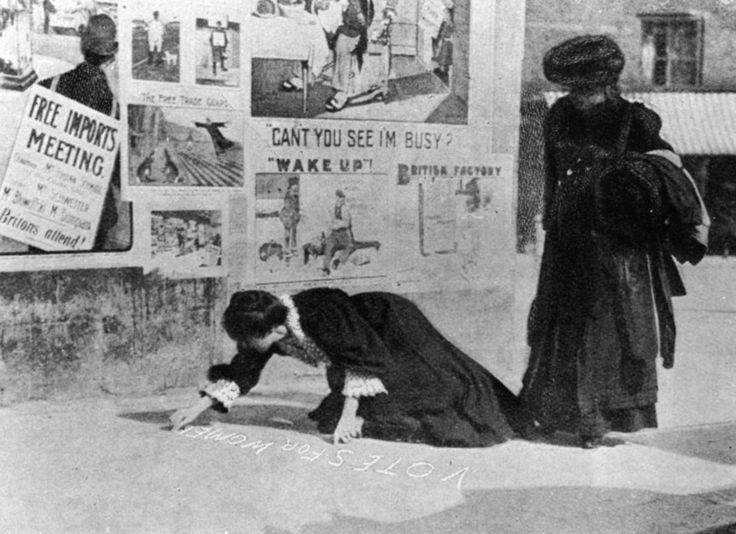 Quote of the Day“Difficulty is the excuse history never accepts.” 
Thanksgiving